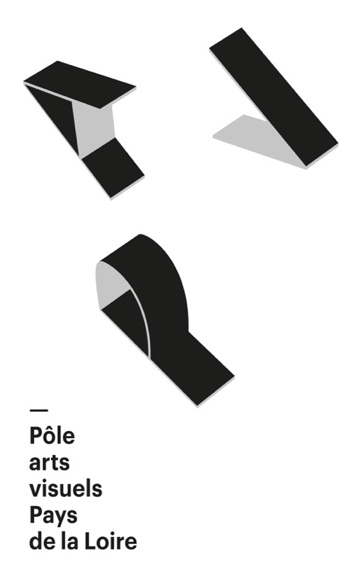                         Demande d’adhésion- Indépendant ou salarié de structure -IdentitéCIVILITÉ          M.  	   Mme	   PRÉNOM :				NOM :ANNÉE DE NAISSANCE : ADRESSE :CODE POSTAL 		VILLE TELEPHONE :		PORTABLE :EMAIL :		SITE WEB :ACTIVITÉ PRATIQUE(S) EXERCÉES(S) :    Artiste       Critique d’art       Historien d’art      Conférencier      Commissaire d’exposition	   Régisseur      Assistant d’artiste     Agent d’artiste 	 Médiateur	        Formateur Restaurateur d’art		     autre(s) (précisez) : >> Si indépendant, Année de début d’activité : ……….   et Numéro SIRET délivré par l’INSEE :………….>> Si salarié de structure : Nom de la structure………………………………. et fonction exercée……………………………….